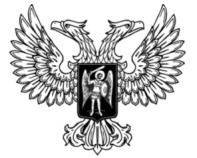 ДонецкАЯ НароднАЯ РеспубликАЗАКОНО МОЛОДЕЖНОЙ ПОЛИТИКЕПринят Постановлением Народного Совета 20 сентября 2022 годаСтатья 1. Предмет регулирования настоящего ЗаконаНастоящий Закон регулирует отношения, возникающие между субъектами, осуществляющими деятельность в сфере молодежной политики, при формировании и реализации молодежной политики, определяет цели, принципы, основные направления и формы реализации молодежной политики в Донецкой Народной Республике. Статья 2. Основные понятия, используемые в настоящем ЗаконеДля целей настоящего Закона используются следующие основные понятия: инфраструктура молодежной политики – система государственных, муниципальных организаций, иных юридических лиц независимо от организационно-правовых форм, физических лиц – предпринимателей и общественных объединений, обеспечивающих возможность оказания услуг и проведения мероприятий, направленных на улучшение социально-экономического положения и развитие молодежи, молодых семей, молодежных общественных объединений; молодая семья – лица, состоящие в заключенном в установленном законом порядке браке, в том числе воспитывающие ребенка (детей), либо лицо, являющееся единственным родителем (усыновителем) ребенка (детей), в возрасте до 35 лет включительно (за исключением случаев, предусмотренных частью 3 статьи 6 настоящего Закона);  молодежная политика – комплекс мер нормативного правового, финансово-экономического, организационно-управленческого, информационно-аналитического, кадрового, научного и иного характера, реализуемых на основе взаимодействия органов государственной власти, органов местного самоуправления при участии институтов гражданского общества, юридических лиц независимо от их организационно-правовых форм и физических лиц, в том числе физических лиц – предпринимателей, и направленных на создание условий для развития молодежи, ее самореализации в различных сферах жизнедеятельности, на гражданско-патриотическое и духовно-нравственное воспитание молодых граждан в целях достижения устойчивого социально-экономического развития, глобальной конкурентоспособности, национальной безопасности Донецкой Народной Республики; молодежное общественное объединение – добровольное, самоуправляемое, некоммерческое формирование, созданное в установленном законом порядке молодыми гражданами, объединившимися на основе общности интересов для реализации общих целей, указанных в уставе общественного объединения; молодежный совещательно-консультативный орган – коллегиальный орган, в состав которого входят представители молодежи, созданный органами государственной власти или органами местного самоуправления для возможного участия молодежи в реализации молодежной политики; молодежь, молодые граждане – социально-демографическая группа лиц в возрасте от 14 до 35 лет включительно (за исключением случаев, предусмотренных частью 3 статьи 6 настоящего Закона), постоянно проживающих на территории Донецкой Народной Республики; молодежь, находящаяся в трудной жизненной ситуации – молодые граждане, жизнедеятельность которых объективно нарушена в результате сложившихся обстоятельств и которые не могут преодолеть данные обстоятельства самостоятельно, в том числе инвалиды, дети-сироты и дети, оставшиеся без попечения родителей; жертвы вооруженных и межнациональных конфликтов, катастроф, стихийных бедствий; беженцы, вынужденные переселенцы; лица, освобожденные из учреждений уголовно-исправительной системы; лица из малоимущих семей; малоимущие одиноко проживающие граждане; лица, не имеющие места жительства; иные категории молодежи, предусмотренные законодательством Донецкой Народной Республики; молодой специалист – гражданин в возрасте до 35 лет включительно (за исключением случаев, предусмотренных частью 3 статьи 6 настоящего Закона), завершивший обучение по основным профессиональным образовательным программам и (или) по программам профессионального обучения, впервые устраивающийся на работу в соответствии с полученной квалификацией; самореализация молодежи – применение молодыми гражданами имеющихся у них способностей и приобретенных ими знаний, умений, навыков, компетенций и опыта в целях удовлетворения их потребностей в профессиональном, социальном и личном развитии; специалист по работе с молодежью – гражданин, имеющий соответствующую профессиональную квалификацию, осуществляющий трудовую деятельность в инфраструктуре молодежной политики; субъекты, осуществляющие деятельность в сфере молодежной политики – молодежь, молодые семьи, молодежные общественные объединения, органы государственной власти, органы местного самоуправления, иные органы и организации, в том числе объединения юридических лиц, работодателей, профессиональные союзы и их объединения, институты гражданского общества, редакции средств массовой информации, а также физические лица, в том числе физические лица – предприниматели, осуществляющие деятельность в сфере молодежной политики; талантливая молодежь – молодые граждане, обладающие неординарными, выдающимися способностями в сфере науки, культуры, литературы, искусства, спорта, иных сферах, признанные победителями республиканских и международных конкурсов, государственных, республиканских олимпиад.Статья 3. Правовая основа регулирования отношений в сфере молодежной политики Правовую основу регулирования отношений в сфере молодежной политики составляют Конституция Донецкой Народной Республики, настоящий Закон, международные договоры Донецкой Народной Республики, а также иные нормативные правовые акты, регулирующие отношения в сфере реализации прав молодежи. Статья 4. Цели молодежной политикиЦелями молодежной политики являются:  защита прав и законных интересов молодежи; обеспечение равных условий для духовного, культурного, интеллектуального, психического, профессионального, социального и физического развития и самореализации молодежи;  создание условий для участия молодежи в политической, социально-экономической, научной, спортивной и культурной жизни общества; повышение уровня межнационального и межконфессионального согласия в молодежной среде; формирование системы нравственных и смысловых ориентиров, позволяющих противостоять идеологии экстремизма, национализма, проявлениям ксенофобии, коррупции, дискриминации по признакам социальной, религиозной, расовой, языковой, национальной принадлежности и другим негативным социальным явлениям; формирование культуры семейных отношений и поддержка молодых семей, способствующие улучшению демографической ситуации.Статья 5. Принципы молодежной политикиПринципами молодежной политики являются: сочетание интересов личности, общества и государства, обеспечение сбалансированности интересов и прав молодежи, молодых семей, молодежных общественных объединений и интересов и прав иных граждан, общественных объединений и организаций; взаимодействие органов государственной власти и органов местного самоуправления, осуществляющих деятельность в сфере молодежной политики; комплексный, научный и стратегический подходы при формировании и реализации молодежной политики; открытость и равный доступ молодежи, молодых семей, молодежных общественных объединений к соответствующим мерам государственной поддержки; приоритетность государственной поддержки граждан, которые в соответствии с законодательством отнесены к категории граждан, имеющих право на получение социальной помощи, молодых семей; обязательность участия молодежи, молодых семей, молодежных общественных объединений в формировании и реализации молодежной политики.Статья 6. Основные направления реализации молодежной политики  Основными направлениями реализации молодежной политики являются: воспитание гражданственности, патриотизма, преемственности традиций, уважения к историческим, национальным и иным традициям народов; обеспечение межнационального (межэтнического) и межконфессионального согласия в молодежной среде, профилактика и предупреждение проявлений экстремизма в деятельности молодежных общественных объединений; поддержка молодых граждан, оказавшихся в трудной жизненной ситуации, инвалидов из числа молодых граждан, а также лиц из числа детей-сирот и детей, оставшихся без попечения родителей; поддержка инициатив молодежи;  содействие общественной деятельности, направленной на поддержку молодежи; организация досуга, отдыха, оздоровления молодежи, формирование условий для занятий физической культурой, спортом, содействие здоровому образу жизни молодежи; предоставление социальных услуг молодежи;  содействие решению жилищных проблем молодежи, молодых семей; поддержка молодых семей;  содействие образованию молодежи, научной, научно-технической деятельности молодежи; организация подготовки специалистов по работе с молодежью; выявление, сопровождение и поддержка талантливой молодежи;  развитие института наставничества; обеспечение гарантий в сфере труда и занятости молодежи, содействие трудоустройству молодых граждан, в том числе посредством студенческих трудовых отрядов, профессиональному развитию молодых специалистов; поддержка и содействие предпринимательской деятельности молодежи;  поддержка деятельности молодежных общественных объединений;  содействие участию молодежи в добровольческой (волонтерской) деятельности; содействие международному сотрудничеству в сфере молодежной политики; предупреждение правонарушений и антиобщественных действий молодежи; поддержка деятельности по созданию и распространению в средствах массовой информации, в том числе в сети Интернет, произведений науки, искусства, литературы и других произведений, направленных на 
укрепление гражданской идентичности и духовно-нравственных ценностей молодежи; проведение научно-аналитических исследований по вопросам молодежной политики. Реализация основных направлений молодежной политики, указанных в части 1 настоящей статьи, осуществляется в соответствии с законодательством Донецкой Народной Республики с учетом социальных потребностей молодежи, в том числе в рамках республиканских программ, предусматривающих мероприятия по поддержке молодежи, молодых семей и молодежных общественных объединений, с использованием инфраструктуры молодежной политики. Настоящим Законом, другими законами, указами Главы Донецкой Народной Республики, постановлениями Правительства Донецкой Народной Республики при реализации молодежной политики, в том числе при установлении мер поддержки отдельным категориям молодых граждан, молодых семей, молодых специалистов, может устанавливаться иной максимальный возраст, чем предусмотрено пунктами 2, 4, 6, 8 и 11 статьи 2 настоящего Закона, но не менее 35 лет включительно. Молодой семье меры государственной поддержки, предусмотренные законодательством Донецкой Народной Республики, оказываются вне зависимости от оказания мер государственной поддержки молодым гражданам – членам указанной молодой семьи.  Государственная поддержка молодежных общественных объединений осуществляется в соответствии законом, регулирующим правоотношения в сфере государственной поддержки молодежных и детских общественных объединений.Статья 7. Участие молодежи в реализации молодежной политикиМолодежь участвует в реализации молодежной политики, в том числе с использованием информационных и коммуникационных технологий, позволяющих обеспечить возможность дистанционного участия, в следующих формах: участие в деятельности молодежных совещательно-консультативных органов и иных органов, созданных при органах государственной 
власти и органах местного самоуправления, а также при международных организациях; организация и проведение республиканских молодежных и международных молодежных форумов, иных форумов, а также 
других мероприятий в сфере молодежной политики, участие в таких мероприятиях; проведение научно-аналитических исследований по вопросам молодежной политики; подготовка и реализация молодежных инициатив, создание молодежных общественных объединений, формирование органов молодежного самоуправления при профессиональных образовательных организациях, образовательных организациях высшего образования в порядке, предусмотренном законодательством Донецкой Народной Республики и их учредительными документами.Статья 8. Полномочия органов государственной власти и органов местного самоуправления, осуществляющих молодежную политику1. К полномочиям Правительства Донецкой Народной Республики в сфере реализации молодежной политики относятся:1) утверждение отраслевых республиканских программ, содержащих мероприятия по работе с молодежью;2) иные полномочия в соответствии с Конституцией Донецкой Народной Республики, настоящим Законом, иными законами и указами Главы Донецкой Народной Республики.2. К полномочиям республиканского органа исполнительной власти, реализующего государственную политику в сфере молодежной политики, относятся:1) формирование и реализация молодежной политики;2) разработка республиканских программ;3) разработка и утверждение нормативных правовых актов Донецкой Народной Республики в сфере молодежной политики в пределах своих полномочий;4) проведение социологических исследований, организация и осуществление мониторинга реализации молодежной политики 
на республиканском уровне, организация подготовки и 
дополнительного профессионального образования специалистов по работе с молодежью; 5) координация деятельности по реализации основных направлений молодежной политики;6) иные полномочия, установленные настоящим Законом, иными законами, нормативными правовыми актами Главы Донецкой Народной Республики, Правительства Донецкой Народной Республики.3. Полномочия иных органов государственной власти, осуществляющих молодежную политику, определяются в соответствии с законодательством Донецкой Народной Республики. 4. Органы местного самоуправления участвуют в реализации молодежной политики в соответствии с полномочиями, установленными законом.Статья 9. Информационное обеспечение реализации молодежной политики1. Органы государственной власти, органы местного самоуправления и организации, осуществляющие деятельность в сфере молодежной политики, обеспечивают открытость и доступность информации о реализации молодежной политики.2. Информация о реализации молодежной политики включает в себя данные официального статистического учета, касающиеся реализации молодежной политики, данные мониторинга реализации молодежной политики и иные данные, получаемые при осуществлении своих функций органами государственной власти, органами местного самоуправления, а также организациями, осуществляющими деятельность в сфере 
молодежной политики. Информационное обеспечение реализации молодежной политики осуществляется в том числе посредством государственной автоматизированной информационной системы (далее – информационная система).3. Информационная система содержит следующую информацию:1) сведения об органах государственной власти и организациях, осуществляющих деятельность в сфере молодежной политики;2) сведения об информационных ресурсах, используемых для обеспечения открытости и доступности информации о реализации молодежной политики;3) сведения о мероприятиях и программах в сфере молодежной политики, об их реализации; 4) сведения о мерах государственной поддержки в сфере молодежной политики, об их реализации;5) иные сведения, определяемые Правительством Донецкой Народной Республики.4. Поставщиками информации в информационную систему являются субъекты, осуществляющие деятельность в сфере молодежной политики, указанные в части 2 настоящей статьи.5. Посредством информационной системы могут обеспечиваться в том числе:1) информирование субъектов, осуществляющих деятельность в сфере молодежной политики, о мерах государственной поддержки, мероприятиях и программах в сфере молодежной политики, об органах государственной 
власти и организациях, осуществляющих деятельность в сфере молодежной политики;2) реализация мероприятий и программ в сфере молодежной политики, а также реализация мер государственной поддержки;3) сбор, обработка и анализ информации о молодежной политике и положении молодежи в целях совершенствования молодежной политики.6. Оператором информационной системы является республиканский орган исполнительной власти, реализующий государственную политику в сфере молодежной политики.7. Правительство Донецкой Народной Республики устанавливает порядок функционирования информационной системы, в том числе:1) требования к технологическим, программным, лингвистическим, правовым и организационным средствам обеспечения пользования информационной системой;2) порядок представления поставщиками информации сведений, включаемых в информационную систему;3) условия и порядок предоставления доступа к информации, содержащейся в информационной системе, в том числе порядок обеспечения доступа к открытой и общедоступной информации с использованием сети Интернет.Статья 10. Мониторинг реализации молодежной политики Мониторинг реализации молодежной политики представляет собой систематическую, комплексную и плановую деятельность по сбору, обобщению, анализу и оценке информации о положении молодежи, молодых семей и молодежных общественных объединений, об обеспечении межнационального (межэтнического) и межконфессионального согласия в молодежной среде, о предотвращении формирования экстремистских молодежных объединений и иных проявлений идеологии экстремизма, национализма в целях подготовки доклада о положении молодежи в Донецкой Народной Республике.2. Доклад о положении молодежи в Донецкой Народной Республике доводится до сведения органов государственной власти, органов местного самоуправления, осуществляющих деятельность в сфере молодежной политики, и подлежит размещению на официальном сайте республиканского органа исполнительной власти, реализующего государственную политику в сфере молодежной политики.3. Организация мониторинга реализации молодежной политики осуществляется:1) на республиканском уровне – республиканским органом исполнительной власти, реализующим государственную политику в сфере молодежной политики;2) на муниципальном уровне – органами местного самоуправления.4. Порядок осуществления мониторинга реализации молодежной политики и подготовки доклада о положении молодежи в Донецкой Народной Республике, а также перечни обязательной информации, подлежащей мониторингу и включению в доклад о положении молодежи, утверждаются Правительством Донецкой Народной Республики.Статья 11. Молодежные совещательно-консультативные органы1. Молодежные совещательно-консультативные органы могут принимать участие в реализации молодежной политики.2. Молодежные совещательно-консультативные органы могут разрабатывать предложения по:1) направлению социально-экономического развития Донецкой Народной Республики, муниципальных образований;2) основным направлениям реализации молодежной политики;3) иным вопросам реализации молодежной политики.3. Молодежные совещательно-консультативные органы имеют право участвовать в обсуждении проектов нормативных правовых актов по вопросам реализации молодежной политики.4. Порядок образования и деятельности молодежных совещательно-консультативных органов определяется органами государственной власти или органами местного самоуправления, при которых они создаются.Статья 12. Международное сотрудничество в сфере молодежной политики Международное сотрудничество в сфере молодежной политики осуществляется в соответствии с законодательством Донецкой Народной Республики. Донецкая Народная Республика содействует развитию международного сотрудничества в сфере молодежной политики.  Органы государственной власти, иные государственные органы, органы местного самоуправления осуществляют взаимодействие в сфере молодежной политики с международными организациями, иностранными государственными органами в порядке, установленном законодательством Донецкой Народной Республики, в следующих формах:1) разработка и реализация программ и проектов в сфере молодежной политики;2) поддержание международных связей и содействие обеспечению представительства интересов молодых граждан Донецкой Народной Республики в международных и межгосударственных организациях по вопросам международного сотрудничества, международных молодежных обменов; 3) обмен опытом в сфере молодежной политики;4) иные формы, предусмотренные законодательством Донецкой Народной Республики.Статья 13. Порядок вступления в силу настоящего Закона1. Настоящий Закон вступает в силу в день, следующий за днем его официального опубликования, за исключением положений, для которых настоящей статьей установлены иные сроки введения в действие.2. Положения пункта 7 статьи 2 настоящего Закона в части признания граждан лицами из малоимущих семей и малоимущими одиноко проживающими гражданами вводятся в действие со дня вступления в силу закона, регулирующего отношения в сфере государственной социальной помощи.3. Пункт 17 части 1 статьи 6 настоящего Закона вступает в силу со дня вступления в силу закона, регулирующего отношения в сфере добровольчества (волонтерства).4. Часть 5 статьи 6 настоящего Закона вступает в силу со дня вступления в силу закона, регулирующего правоотношения в сфере государственной поддержки молодежных и детских общественных объединений.Статья 14. Приведение нормативных правовых актов в соответствие с настоящим Законом1. Правительству Донецкой Народной Республики в течение шести месяцев со дня вступления в силу настоящего Закона: 1) привести свои нормативные правовые акты в соответствие с настоящим Законом; принять нормативные правовые акты, предусмотренные настоящим Законом;2) обеспечить приведение нормативных правовых актов республиканских и иных органов исполнительной власти в соответствие с настоящим Законом; обеспечить принятие республиканскими и иными органами исполнительной власти нормативных правовых актов, предусмотренных настоящим Законом.2. До приведения законов и иных нормативных правовых актов в соответствие с настоящим Законом они применяются в части, не противоречащей настоящему Закону.Статья 15. Заключительные положенияПравительством Донецкой Народной Республики устанавливаются порядок и сроки ввода в эксплуатацию информационной системы, предусмотренной статьей 9 настоящего Закона. До ввода в эксплуатацию указанной информационной системы обеспечение открытости и доступности информации о реализации молодежной политики осуществляется в порядке, установленном Правительством Донецкой Народной Республики.Статья 16. Переходные положения1. До формирования органов местного самоуправления и вступления в силу закона, регулирующего вопросы их организации, функции органов местного самоуправления, предусмотренные настоящим Законом, могут осуществляться местными администрациями в пределах, определенных Главой Донецкой Народной Республики.2. До вступления в силу закона, регулирующего вопросы организации органов местного самоуправления, муниципальными образованиями в понимании настоящего Закона являются село, поселок, район в городе, город, район.3. До вступления в силу закона, регулирующего вопросы приобретения и лишения гражданства Донецкой Народной Республики, гражданами Донецкой Народной Республики в понимании настоящего Закона являются лица, имеющие право на получение паспорта гражданина Донецкой Народной Республики в соответствии с законодательством Донецкой Народной Республики.4. До вступления в силу закона, регулирующего отношения в сфере государственной социальной помощи, под трудной жизненной ситуацией в понимании настоящего Закона подразумевается обстоятельство или обстоятельства, которые ухудшают условия жизнедеятельности гражданина и последствия которых он не может преодолеть самостоятельно.ГлаваДонецкой Народной Республики				Д.В. Пушилинг. Донецк27 сентября 2022 года№ 415-IIНС	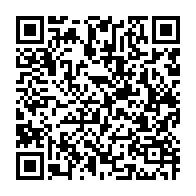 